A B C		       　　名前（           ）（  ）組（  ）番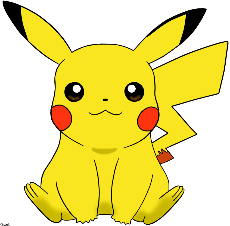 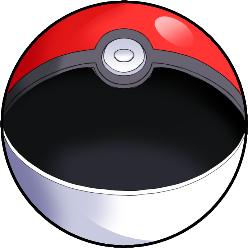 D E F		       　　名前（           ）（  ）組（  ）番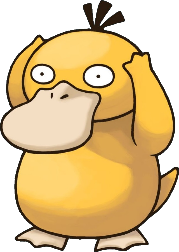 G H I	       　　　　　  名前（           ）（  ）組（  ）番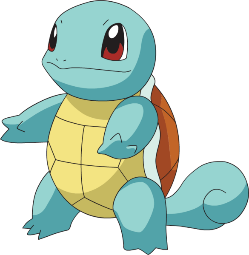 J K L	       　　　　　  名前（           ）（  ）組（  ）番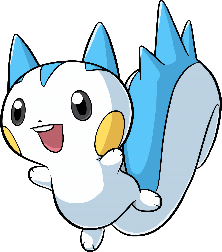 M N O	       　　名前（           ）（  ）組（  ）番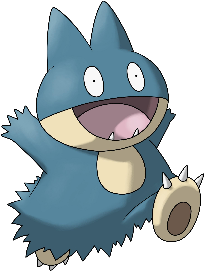 P Q R	       　　　　　  名前（           ）（  ）組（  ）番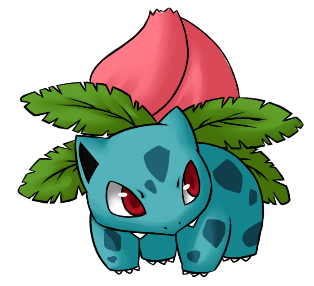 S T U		       　　名前（           ）（  ）組（  ）番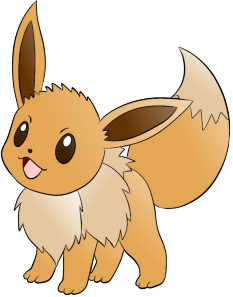 V W X	       　　名前（           ）（  ）組（  ）番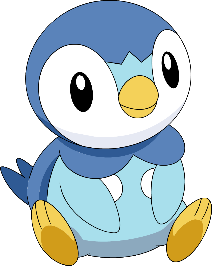 Y  Z		       　　名前（           ）（  ）組（  ）番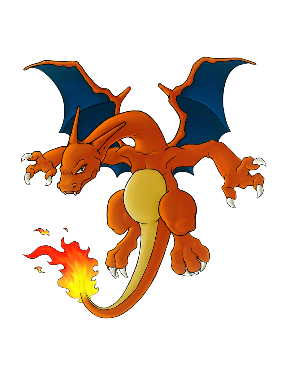 A A A A Aa a a a aB B B B Bb b b b bC C C C Cc c c c cD D D D Dd d d d dE E E E Ee e e e eF F F F Ff f f f fG G G G Gg g g g gH H H H Hh h h h hI I I I Ii i i i iJ J J J Jj j j j jK K K K Kk k k k kL L L L Ll l l l lM M M M Mm m m m mN N N N Nn n n n nO O O O Oo o o o oP P P P Pp p p p pQ Q Q Q Qq q q q qR R R R Rr r r r rS S S S Ss s s s sT T T T Tt t t t tU U U U Uu u u u uV V V V Vv v v v vW W W W Ww w w w wX X X X Xx x x x xY Y Y Y Yy y y y yZ Z Z Z Zz z z z z